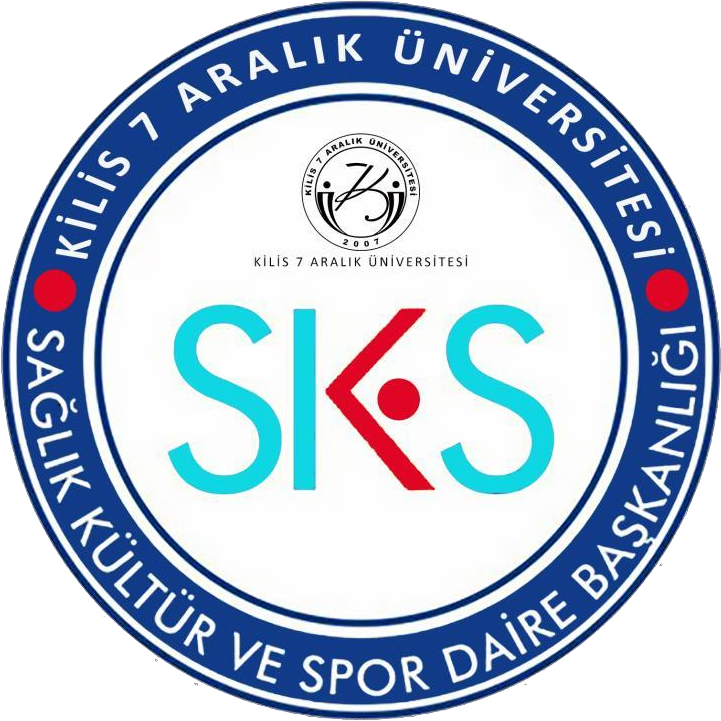 KİLİS 7 ARALIK ÜNİVERSİTESİSAĞLIK KÜLTÜR VE SPOR DAİRE BAŞKANLIĞI                  2019 YILI FAALİYET RAPORU İÇİNDEKİLERÜST YÖNETİCİ SUNUŞU……………………………………………………GENEL BİLGİLER…………………………………………………………A- Misyon ve Vizyon……………………………………………………..B- Yetki, Görev ve Sorumluluklar………………………………………...C- İdareye İlişkin Bilgiler……………………………………………..…..1- Fiziksel Yapı………………………………………….……………2- Bilgi ve Teknolojik Kaynaklar …………………………………….3- İnsan Kaynakları ………………………………………..………….FAALİYETLERE İLİŞKİN BİLGİ VE DEĞERLENDİRMELER ………A- Mali Bilgiler …………………………………………………………..1- Bütçe Uygulama Sonuçları ………………………………………...B- Performans Bilgileri …………………………………………………..1- Faaliyet ve Proje Bilgileri ………………………………………BİRİM YÖNETİCİSİNİN SUNUŞUDaire başkanlığımız; Üniversitemizde hizmet verdiği kesimin bütünü için ilgi alanlarına göre ders dışı zamanlarının değerlendirilmesini sağlayan bir kuruluş, öğrencilerin sosyal, kültürel danışma ve rehberlik ile spor ihtiyaçlarını karşılayan bir hizmet birimi ve aynı zamanda eğitim-öğretimin desteklenmesi amacıyla bu alanda uygulama ve araştırmaların yapıldığı bir uygulama dairesidir.Bu doğrultuda Dairemiz, mevcut personeli ile çalışmalarınıza ve önerilerinize değer veren, sorunlarınız için çare üretmeye çalışan bir anlayışla hizmetlerini sürdürmektedir.Kamu İdarelerince Hazırlanacak Faaliyet Raporları Hakkında Yönetmeliğin 19’uncu maddesine dayanılarak hazırlanan bu rapor; Üniversitemiz öğrenci ve personeline yönelik hizmetlerin, daha verimli hale dönüştürülebilmesi için, gelecek yıllarda ulaşmak istenen amaçların ve yapılması düşünülen faaliyetlerin bir plan ve program çerçevesinde gerçekleştirilebilmesine yönelik çalışmaları kapsar.Üniversitemiz personeline ve öğrencilerine yaptıkları başarılı çalışmaların yanında kültürel, sosyal ve sportif alanlarda da başarılar dileriz.               Orkun Aziz DÖNER      Sağlık, Kültür ve Spor Dairesi BaşkanıGENEL BİLGİLERMİSYON VE VİZYONMisyon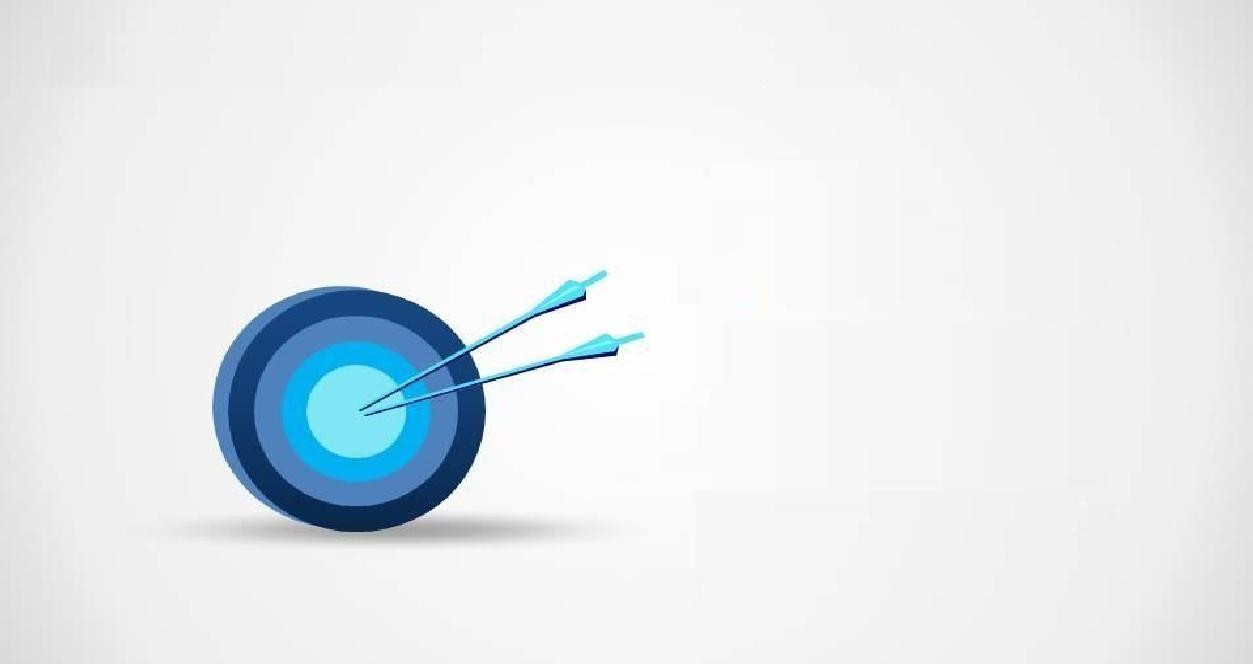 Vizyon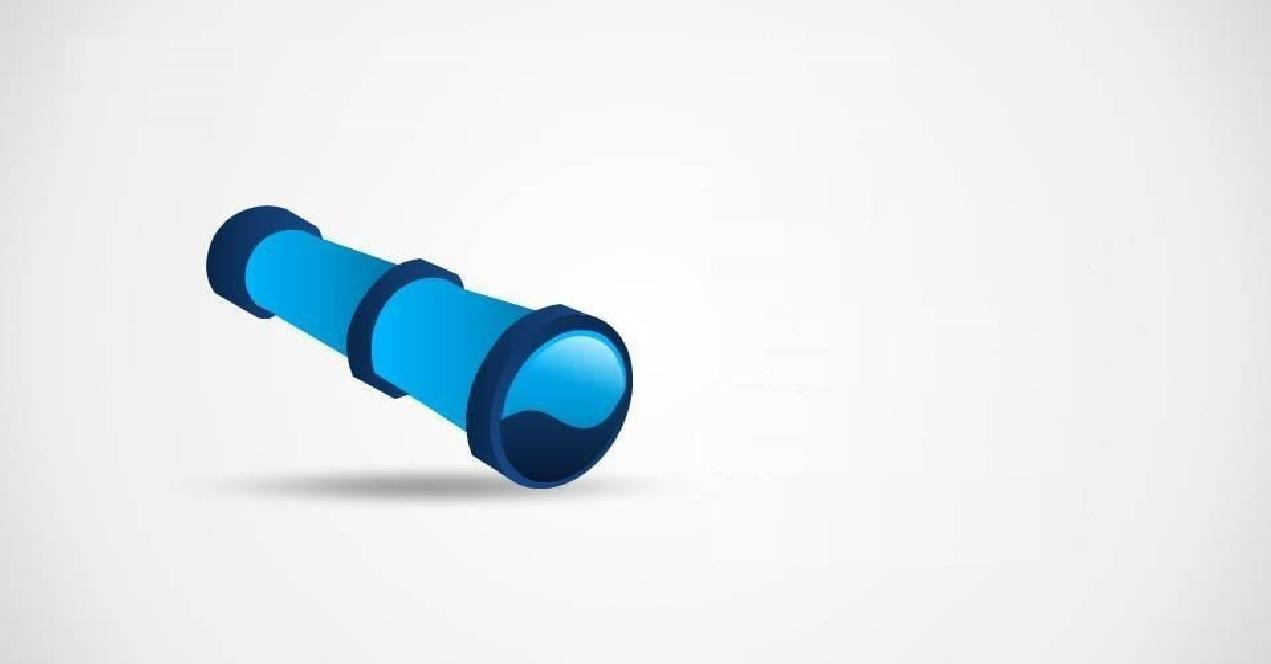 YETKİ, GÖREV VE SORUMLULUKLARAmacı2547 sayılı Yükseköğretim Kanunun 46. ve 47. maddeleri, 124 sayılı Yükseköğretim Üst Kuruluşları ile Yükseköğretim Kurumlarının İdari Teşkilatı hakkında Kanun Hükmünde Kararnamenin32. maddesi ile Yükseköğretim Kurumları Mediko-Sosyal Sağlık, Kültür ve Spor İşleri Dairesi Uygulama Yönetmeliği hükümleri çerçevesinde; öğrencilerimizin beden ve ruh sağlıklarını korumak ve topluma yararlı bireyler haline getirmek amacıyla kültür, sanat ve spor alanlarında başarılı olmaları için gerekli alt yapıyı hazırlamak, sunulan hizmetlerle öğrencilerimizin, personelimizin ve hizmet alanlarımızın memnuniyetini en üst seviyeye çıkarmak, hizmet alanları açısından öğrenci/personel odaklı olmak, hizmetleri üstün fiziki ortam ve teknolojik donanımlarla sunmaktır.GörevleriGüzel sanatlar ve spor alanlarında çalışmalar ve gösteriler düzenlemek.Öğrencilere beslenme, barınma, çalışma, dinlenme ve boş zamanlarını değerlendirme, ulaşım ve iş bulma alanlarında yardımcı olacak hizmetlerde bulunmak.Psikolojik danışmanlık ve rehberlik hizmetleri yapmak, öğrencilerin kişisel ve ailevi sorunlarını çözümlemeye çalışmak.Hizmet alanına giren konularda araştırma ve uygulamalar yapmak veya yaptırmak ve gerekli gördüklerini yayınlamak.Hizmet veren meslek elemanlarının yetişme ve gelişmelerini sağlamak için hizmet içi eğitim programları düzenlemek.Bütün bu hizmetlerin görülmesi için gerekli olan öğrenci kantin ve lokantaları, okuma salonları ile öğrenci yurtları açmak, toplantı, sinema ve tiyatro salonları, spor salon ve sahaları, kamp yerleri sağlamak, bu ve benzeri diğer tesisleri kurmak, kiralamak, işletmekveya işlettirmek. Bu amaca yönelik olarak üniversitenin diğer birimleri ve üniversite dışındaki kuruluşlarla işbirliği içinde çalışmak, döner sermaye işletmeleri kurmak.Yürütülen İşlemlerSağlık Kültür Spor Daire Başkanlığınca yürütülen başlıca hizmetler şunlardır:Öğrencilerin ilgi alanlarına göre sanat, kültür ve sporla ilgili faaliyetlerin düzenlenmesi ve katılımlarının sağlanması,Sanat, kültür ve sporla ilgili faaliyetlerde bulunan kurumlarla işbirliği yaparak organizasyonun sağlanması,Öğrenciler ile personelin beslenme hizmetlerinin karşılanması,Öğrencilere yönelik geziler düzenlenmesi ve sosyal ihtiyaçlarının karşılanması işlemlerini yürütmek.MALİ YETKİLİLERİDAREYE İLİŞKİN BİLGİLER 1- Fiziksel Yapı1.1- Sosyal AlanlarKantinler ve KafeteryalarKantin Sayısı: 7 Adet Kantin Alanı: 1205 m²Muallim Rıfat Eğitim Fak. Kantini Fen Edebiyat Fakültesi Kantini Meslek Yüksekokulu Kantini Mühendislik-Mimarlık Fak.Kantini İlahiyat Fakültesi KantiniSağlık Hizmetleri M.Y.O. Kantini İ.İ.B.Fakültesi KantiniYemekhanelerÖğrenci yemekhane Sayısı: 4 Adet Öğrenci yemekhane Alanı: 1662 m²Öğrenci yemekhane Kapasitesi: 1800 Kişi Kapasiteli Personel yemekhane Sayısı: 3 AdetPersonel yemekhane Alanı: 900  m²Personel yemekhane Kapasitesi: 500 Kişi Kapasiteli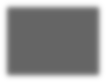 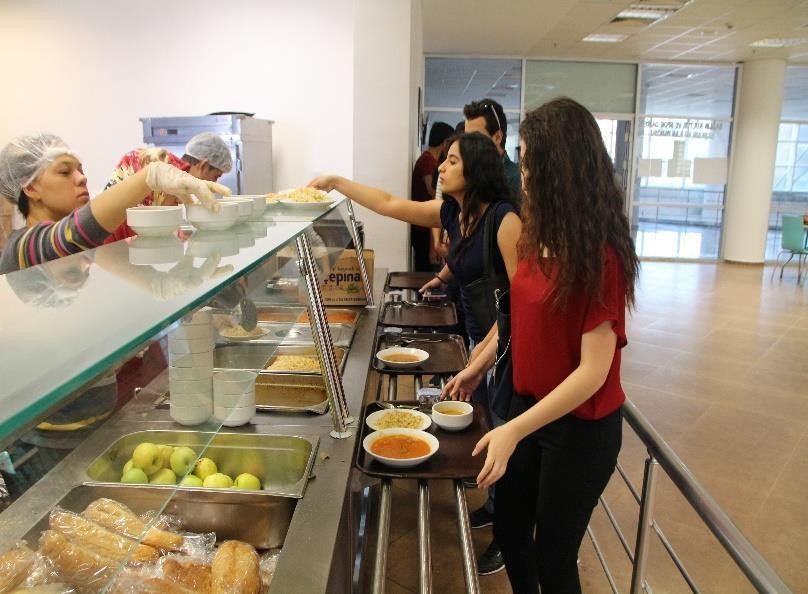 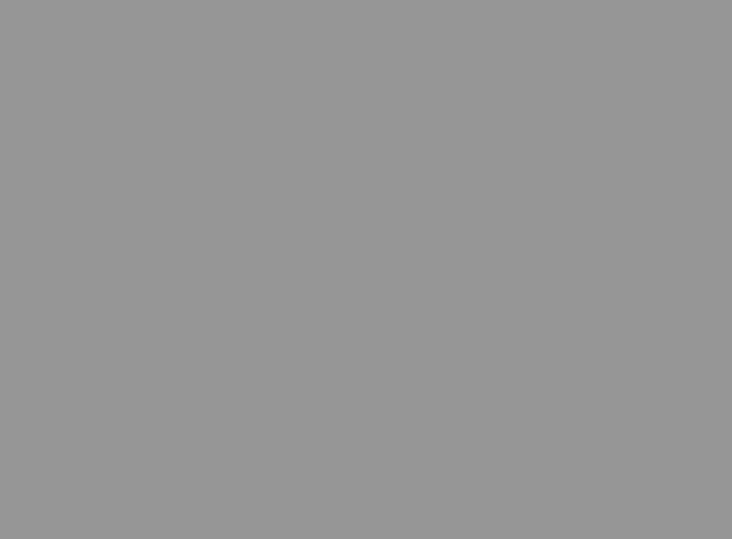 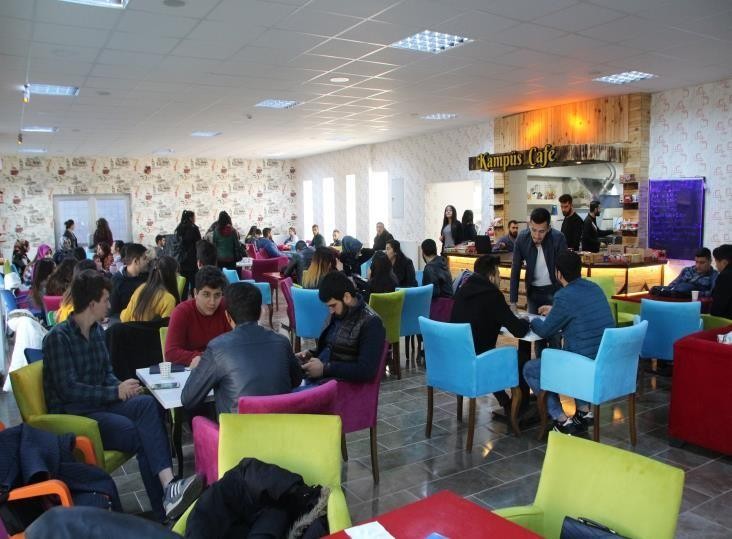 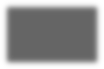 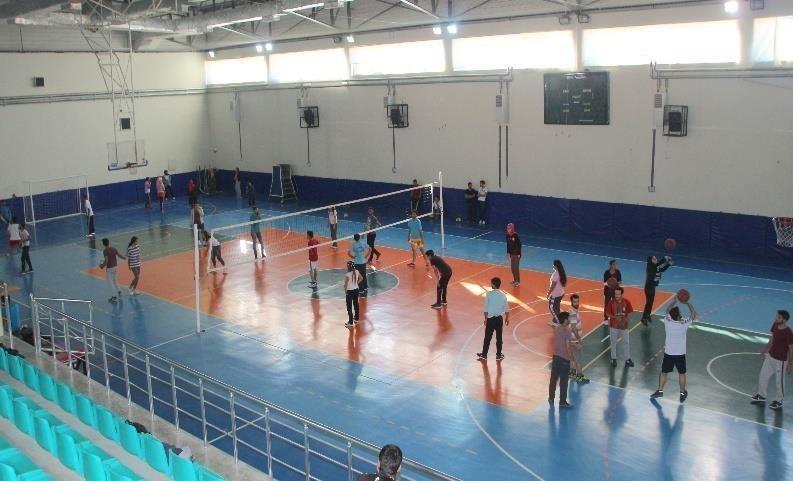 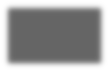 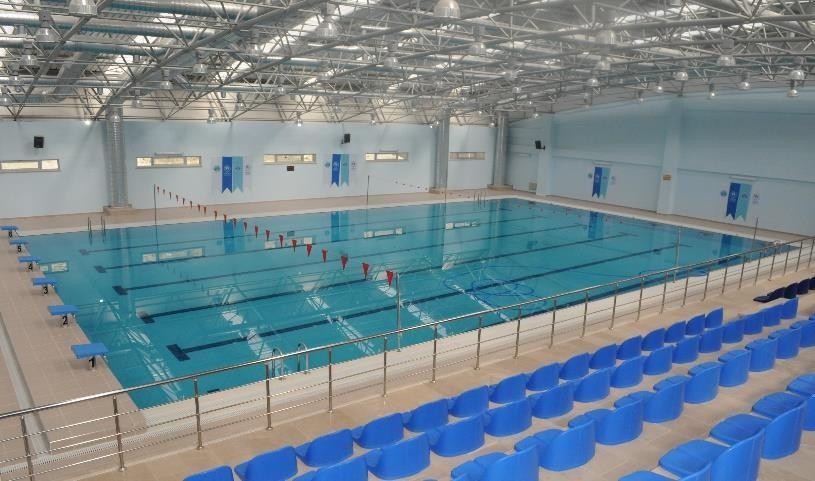 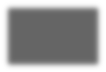 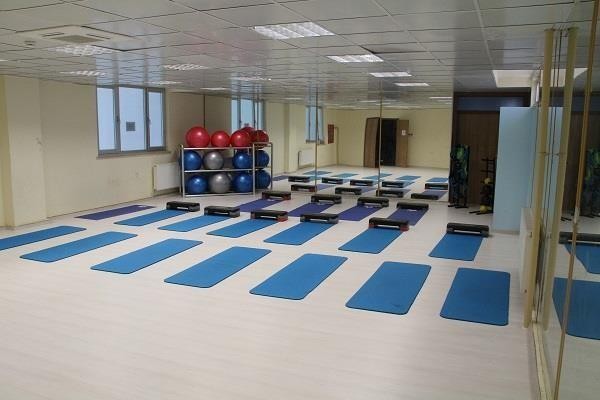 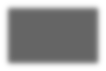 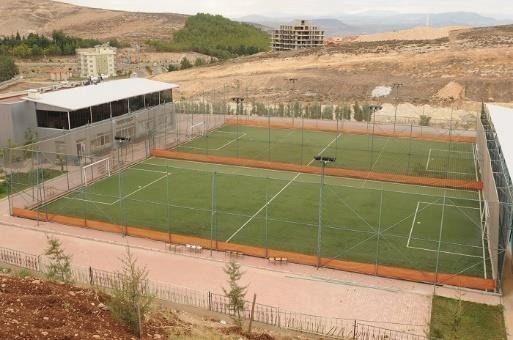 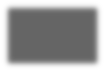 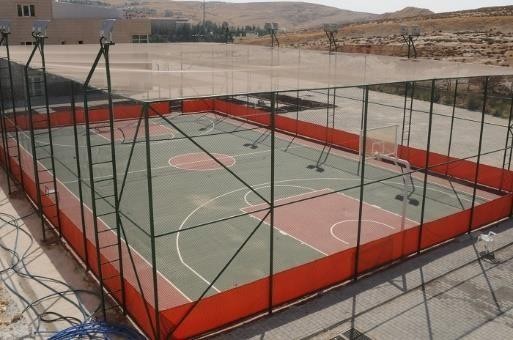 Spor TesisleriKapalı Spor Tesisleri Sayısı: 4 Adet(Kapalı Spor Salonu + Yarı Olimpik Yüzme Havuzu+ Plates Salonu +Antrenman salonu) Kapalı Spor Tesisleri Alanı: 8830 m² (670 Kişi Kapasiteli)Açık Spor Tesisleri Sayısı: 7 Adet(Halı Saha 2 adet, Basketbol Sahası 2 adet, Voleybol Sahası 2 adet, Tenis Kortu 1 adet kondisyon parkı. Voleybol ve basketbol aynı sahada oynanıyor.)Açık Spor Tesisleri Alanı: 4838 m²Öğrenci KulüpleriÖğrenci Kulüpleri Sayısı: 124 Adet Öğrenci Kulüpleri Alanı: 25 m²BİLGİ VE TEKNOLOJİK KAYNAKLARBilgisayarlarMasa Üstü Bilgisayar Sayısı: 16 Adet Taşınabilir Bilgisayar Sayısı: 5 AdetİNSAN KAYNAKLARIİdari Personelİdari Personelin Eğitim Durumuİdari Personelin Hizmet SüreleriMALİ BİLGİERBÜTÇE UYGULAMA SONUÇLARIPERFORMANS BİLGİERİFAALIYET VE PROJE BILGILERIÜniversitemiz Bünyesinde Açılmış Kültürel ve Sportif Kursların Dağılımları                                  Üniversitemiz Bünyesinde Yapılan Tüm Etkinlikler                                                                                    Etkinler DağılımıMALİ GÖREVİADI SOYADIUNVANI / İDARİGÖREVİHarcama YetkilisiOrkun Aziz DÖNERDaire BaşkanıGerçekleştirme GörevlisiSemih ADIYAMANŞube MüdürüTaşınır Kontrol YetkilisiSemih ADIYAMANŞube MüdürüTaşınır Kayıt YetkilisiBurhan ÇAYLIMemurMutemetHıdır KALEMMemur17 ARALIK EĞLENCE TOPLULUĞU27 ARALIK TİYATRO OYUNCULARI TOPLULUĞU 37 ARALIK TOPLUM GÖNÜLLÜLERİ TOPLULUĞU47 GEN TOPLULUĞU5ACEMİ GÖNÜLLÜLER TOPLULUĞU6AFRİKALI GÖNÜLLÜ ELÇİLER KULÜBÜ TOPLULUĞU7AHMET YESEVİ-EDEBİYAT TOPLULUĞU8AKADEMİK DÜŞÜNCE, EĞİTİM VE MEDENİYET TOPLULUĞU9AKTİF GİRİŞİMÇİLER TOPLULUĞU10ALEGORİ SANAT TOPLULUĞU11ANDELİP KÜLTÜR SANAT TOPLULUĞU12ARAPÇA ETKİNLİKLER TOPLULUĞU13ARAPÇA İLETİŞİM TOPLULUĞU14ASIM'IN NESLİ TESFİR TOPLULUĞU15ATATÜRKÜ ANLAMA VE YAŞATMA TOPLULUĞU16ATRAKSİYON TOPLULUĞU17BADMİNTON TOPLULUĞU18BEŞİNCİ MEVSİM KÜLTÜR VE SANAT TOPLULUĞU19BİLGİSAYAR TOPLULUĞU20BİLİM TEKNİK TOPLULUĞU21BİLİNÇLİ GENÇLER TOPLULUĞU22BİR ÇOCUK BİR DÜNYA TOPLULUĞU23BİYOTEKNOLOJİ TOPLULUĞU24BÜYÜK OSMANLI TOPLULUĞU25CANKURTARAN TOPLULUĞU26CETERİS PARİBUS SANAT TOPLULUĞU27COĞRAFYA TOPLULUĞU28ÇEVRE TOPLULULUĞU29ÇINARALTI KÜLTÜR VE SANAT TARİH TOPLULUĞU30DIŞ TİCARET TOPLULUĞU31DİL VE EDEBİYAT TOPLULUĞU32DİONYSOS KÜLTÜR SANAT TOPLULUĞU33EDEBİYAT VE KÜLTÜR TOPLULUĞU34EĞİTİM GİRİŞİM GELİŞİM TOPLULUĞU35EĞLENCE İSTASYONU TOPLULUĞU 36EKOMOMİ TOPLULUĞU37EKSİ 7 TOPLULUĞU38EL SANATLARI TOPLULUĞU39ELEKTRİK VE ENERJİ TOPLULUĞU40ENDERUN EĞİTİM VE KÜLTÜR TOPLULUĞU41FELSEFE TOPLULUĞU42FEN TEKNOLOJİ MATEMATİK MÜHENDİSLİK EĞİTİMİ TOPLULUĞU43FOTOĞRAFÇILIK TOPLULUĞU44FOTOĞRAFÇILIK VE KISA FİLM TOPLULUĞU45GENÇ ADIMLAR TOPLULUĞU46GENÇ EĞİTİMCİLER TOPLULUĞU47GENÇ GİRİŞİMCİLER VE PROJE TOPLULUĞU48GENÇ GÖNÜLLÜLER TOPLULUĞU49GENÇ KIZILAY TOPLULUĞU 50GENÇ SİYASETÇİLER TOPLULUĞU51GENÇ TEMA TOPLULUĞU52GENÇ YAKLAŞIM TOPLULUĞU53GENÇ YEŞİLAY TOPLULUĞU54GENETİK VE BİYOMÜHENDİSLİK TOPLULUĞU55GEZİ VE ORGANİZASYON TOPLULUĞU56GIDA TOPLULUĞU57GİRİŞİMCİ GENÇLİK TOPLULUĞU58GÖNÜLLERİN KARDEŞLİĞİ TOPLULUĞU59HALK OYUNLARI TOPLULUĞU60HAVA ARAÇLARI VE ROBOT TOPLULUĞU61HAVATIR TOPLULUĞU62HAVACILIK VE DOĞA SPORLARI TOPLULUĞU63HUKUK VE ADALET TOPLULUĞU64İKTİSAT VE İŞLETME BİLİMİ TOPLULUĞU65İLAHİYATÇI GENÇLİK PLATFORMU TOPLULUĞU66İLİM, KÜLTÜR VE MEDENİYET TOPLULUĞU67İNGİLİZCE İLETİŞİM TOPLULUĞU68İNSAN HAKLARI KULÜBÜ TOPLULUĞU69İNSANİ KAMİL TOPLULUĞU70İNŞAAT MÜHENDİSLİĞİ KULÜBÜ TOPLULUĞU 71İNŞAAT TOPLULUĞU72İŞ SAĞLIĞI VE GÜVENLİĞİ TOPLULUĞU73K7AÜ LÖSEMİLİ ÇOCUKLAR TOPLULUĞU74KAMPÜS EĞLENCE TOPLULUĞU75KARDEŞİĞE ÇAĞRI TOPLULUĞU76KARİYER TOPLULUĞU77KİLİS GENÇ FENERBAHÇELİLER ÖĞRENCİ TOPLULUĞU78KİMYA TOPLULUĞU79KİTAP BEŞİĞİ ÖĞRENCİ TOPLULUĞU80KİYÜ HAYVAN SEVERLER TOPLULUĞU81LİSANSÜSTÜ EĞİTİM TOPLULUĞU82MAKİNE VE METAL TOPLULUĞU83MATEMATİK TOPLULUĞU84MAVİ DÜŞLER EDEBİYAT VE ŞİİR TOPLULUĞU85MODERN DANS TOPLULUĞU86MUALLİMİN KÜLTÜR SANAT TOPLULUĞU87MÜZİK TOPLULUĞU88NÜVE VE SİNEMA TOPLULUĞU89OMBUDSMAN TOPLULUĞU90OPTİSYENLİK VE GÖZ SAĞLIĞI TOPLULUĞU91OTEL, LOKANTA VE İKRAM HİZMETLERİ AŞÇILIK TOPLULUĞU92ÖĞRENCİ YARDIMLAŞMA VE DAYANIŞMA TOPLULUĞU93PEÇİÇ TOPLULUĞU94RENGARENK TOPLULUĞU95SAĞLIK TOPLULUĞU96SAĞLIKLI YAŞAM TOPLULUĞU97SAĞLIKLI YAŞLANMA TOPLULUĞU98SOSYAL YAŞAMI DESTEKLEME TOPLULUĞU99SOSYOLOJİ TOPLULUĞU100SPORTİF HAVACILIK TOPLULUĞU101SUFFE EĞİTİM, YARDIMLAŞMA VE DOSTLUK  TOPLULUĞU102ŞAH KANADI SANTRANÇ TOPLULUĞU103TARIM TOPLULUĞU104TARİH TOPLULUĞU105TEKSTİL TOPLULUĞU106TOPLUM UĞRUNA RUHUNU ADAMIŞ NEFERLER TOPLULUĞU107TOPLUM VE İLETİŞİM TOPLULUĞU108TUT ELİMDEN TOPLULUĞU109TÜRK DÜNYASI ARAŞTIRMA TOPLULUĞU110TÜRK KIZILAYI TOPLULUĞU111TÜRK KÜLTÜR TOPLULUĞU112TÜRKİYE SURİYE KARDEŞLİK TOPLULUĞU113ULTRASLAN UNİ TARAFTAR TOPLULUĞU114ULUSLARARASI ÖĞRENCİ TOPLULUĞU115ULUSLARARASI TİCARET VE LOJİSTİK TOPLULUĞU116ÜNİAK TOPLULUĞU117YAPI TOPLULUĞU118YAŞAM BOYU SPOR TOPLULUĞU119YEDİ SPOR TOPLULUĞU120YENİ BİR DÜNYA TOPLULUĞU121YENİ NESİL EĞİTİMCİLER TOPLULUĞU122YENİLER KULÜBÜ TOPLULUĞU 123ZEKA OYUNLARI VE KODLAMA TOPLULUĞU 124ZİNDE GENÇLİK TOPLULUĞUCinsiİdari Amaçlı (Adet)Eğitim Amaçlı (Adet)Araştırma Amaçlı (Adet)Projeksiyon---Slayt makinesi---Baskı makinesi---Fotokopi makinesi6--Faks---Fotoğraf makinesi---Kameralar-1-Televizyonlar---Tarayıcılar---Müzik Setleri---Mikrofon2--TOPLAM81-İdari Personel (Kadroların Doluluk Oranına Göre)İdari Personel (Kadroların Doluluk Oranına Göre)İdari Personel (Kadroların Doluluk Oranına Göre)İdari Personel (Kadroların Doluluk Oranına Göre)DoluBoşToplamGenel İdari Hizmetler15-15Sağlık Hizmetleri Sınıfı---Teknik Hizmetleri Sınıfı---Eğitim ve Öğretim Hizmetleri sınıfı---Avukatlık Hizmetleri Sınıfı.---Din Hizmetleri Sınıfı---Yardımcı Hizmetli---Toplam15-15İdari Personelin Eğitim Durumuİdari Personelin Eğitim Durumuİdari Personelin Eğitim Durumuİdari Personelin Eğitim Durumuİdari Personelin Eğitim Durumuİdari Personelin Eğitim DurumuİlköğretimLiseÖn LisansLisansY.L. ve Dokt.Kişi Sayısı-31120Yüzde-% 12     % 8% 80%İdari Personelin Hizmet Süresiİdari Personelin Hizmet Süresiİdari Personelin Hizmet Süresiİdari Personelin Hizmet Süresiİdari Personelin Hizmet Süresiİdari Personelin Hizmet Süresiİdari Personelin Hizmet Süresi1 – 3 Yıl4 – 6 Yıl7 – 10 Yıl11 – 15 Yıl16 – 20 Yıl21 - ÜzeriKişi Sayısı213117Yüzde% 14% 7% 14% 7% 7% 512019 Yılı Kısmi Zamanlı Öğrenci Sayıları2019 Yılı Kısmi Zamanlı Öğrenci SayılarıAYLARÇALIŞAN ÖĞRENCİ SAYISIOCAK110ŞUBAT100MART 253NİSAN249MAYIS224HAZİRAN40TEMMUZ 40AĞUSTOS42EYLÜL 43EKİM 141KASIM160ARALIK154TOPLAM15562019 YILI HAZİNE YARDIMI2019 YILI HAZİNE YARDIMI2019 YILI HAZİNE YARDIMI2019 YILI HAZİNE YARDIMI2019 YILI HAZİNE YARDIMI2019 YILI HAZİNE YARDIMIHAZİNE YARDIMIBütçe ÖdeneğiSerbest Ödenek (b)Gerçekleşme Durumu% (a*100)/bKesin Harcama(a)Kalan Ödenek01-Personel Giderleri816.00066.267%44362.733453.26702- Sos.Güv. Kur.D. Prim. Giderleri27.0000%20056.55729.55703- Mal ve HizmetAlım Giderleri1.960.000257.429%631.232.000728.00004-Kısmi Zamanlı Giderleri527.000,00100.000%47250.740276.260Toplam3.330.000423.6961.902.0301.487.084Kültürel KurslarKatılımcı SayısıSportif Kurslar Katılımcı SayısıNey27Voleybol34Karakalem54Tekvando26Ebru63Pilates58Ahşap Yakma36Cimnastik25El Sanatları42Zumba61Model Uçak33Basketbol20İşaret Dili75Hentbol15Tiyatro23Dart18Kısa Film29Yüzme47Osmanlıca48Masa Tenisi16Toplam430Toplam320EtkinliklerSayıKonferans23Panel12Tiyatro1Konser8Sergi9Şiir Dinletisi4Turnuva4Tören16Seminer8Gezi6Söyleşi21Gösteri6Diğer46Toplam164Rektörlük, SKS ve Kurum İçi EtkinliklerÖğrenci Topluluklarının EtkinlikleriKurum Dışı Etkinlikler836120